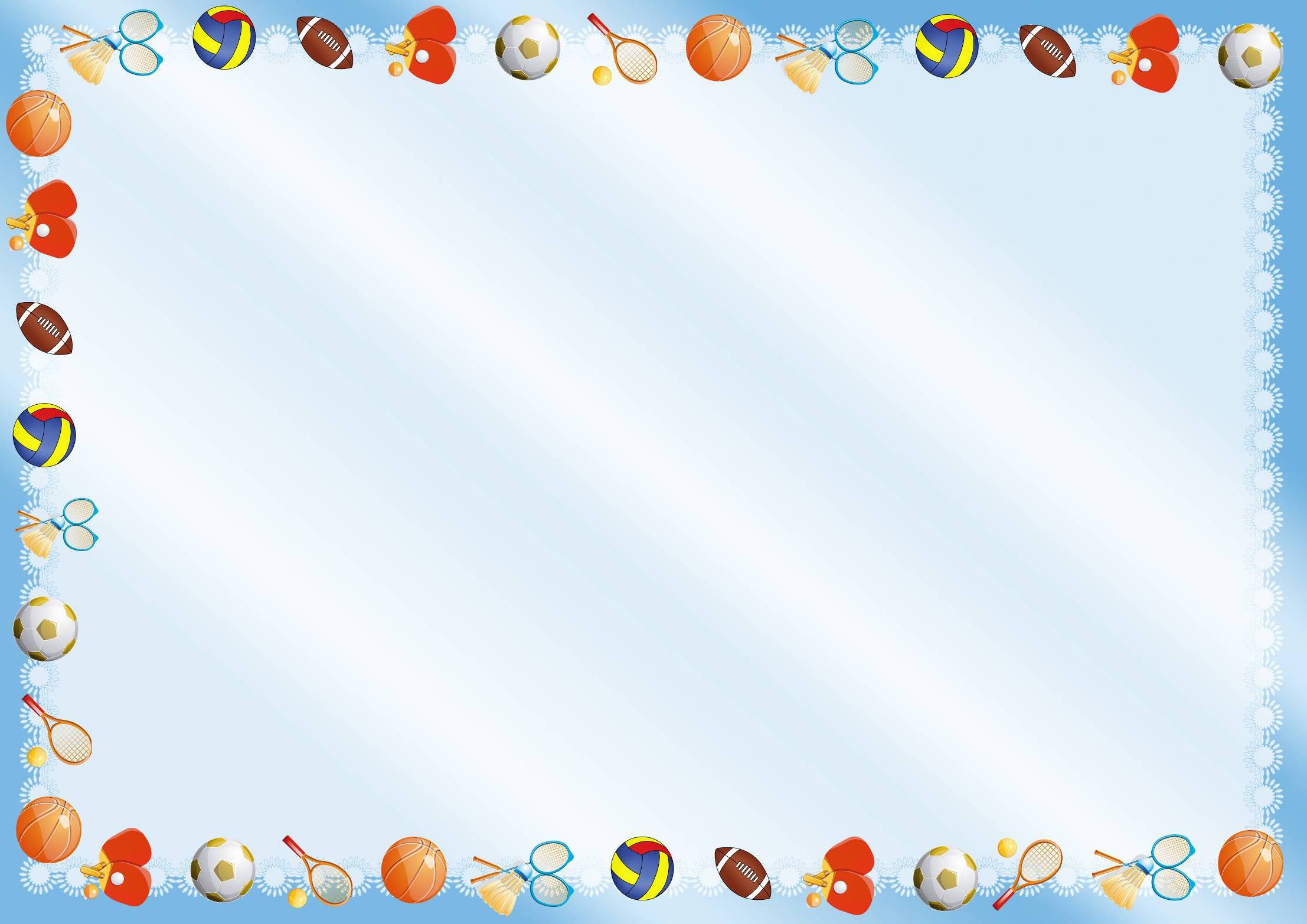 Муниципальное казенное дошкольное образовательное учреждениедетский сад «Оленёнок»Методические рекомендациипо созданию развивающей оздоровительной средыс использованием нетрадиционного физкультурного оборудованияПодготовила: воспитатель Аблинова Л.Г.Тазовский 2018г.Пояснительная записка Народная мудрость гласит:«Чтобы сделать ребенка умным и рассудительным: сделайте его крепким и здоровым!» Сохранение и укрепление здоровья ребенка – первооснова его полноценного развития. В любом цивилизованном обществе нет более важной и главной ценности, чем здоровье детей, а, следовательно, приоритет должен быть отдан решению в первую очередь задач, связанных с детским здоровьем.В современном обществе наблюдается снижение уровня физического развития детей в связи с тем, что огромное значение придают интеллектуальному развитию детей, оставляя в стороне двигательную активность. Двигательная активность является естественной потребностью организма человека. Особое значение движения имеют в дошкольном возрасте. Движение – это основа любой деятельности ребёнка.   Создание интереса к физическим упражнениям, обеспечение более дифференцированного подхода к подбору движений, повышению двигательной активности способствует использование нестандартного оборудования. Целесообразный подбор и рациональное использование, многофункциональность такого оборудования способствует формированию разнообразных двигательных умений и навыков, развитию физических качеств и творческих способностей, воспитанию нравственно-волевых качеств, повышению интереса к разным спортивным играм и физическим упражнениям. Наряду с этим решаются задачи, направленные на укрепление здоровья детей и их полноценное психофизическое развитие.Согласно нормативным требованиям и учитывая, что в младшем возрасте двигательная активность детей более интенсивная, мы в нашей группе создали физкультурно-оздоровительный уголок «Здоровячок», в котором помимо традиционного физкультурного оборудования имеется достаточно много нетрадиционного оборудования, изготовленного совместно с родителями. Наш уголок соответствует рациональной планировке помещения: находится в удаленном от дверей и окон месте, не совмещен с уголком природы и зоной самостоятельной художественной деятельности, предусматривает соответствие санитарно-гигиеническим требованиям и максимально приспособлен для удовлетворения потребности детей в движениях. Разнообразие видов, форм, цветов физкультурного оборудования, материала из которого они изготовлены способствуют воспитанию художественного вкуса, помогают добиваться более четкому представлению о движениях (на основе ощущений и восприятий), их разнообразии и значении. С помощью разных видов оборудования: традиционного и нетрадиционного обеспечивается правильное выполнение разнообразных комплексов физических упражнений (общеразвивающих, упражнений в основных видах движений), а также целенаправленное формирование различных физических качеств (ловкости, гибкости, силы, выносливости, скоростных и скоростно - силовых качеств)При подборе физкультурного оборудования мы старались учитывать особенности физического развития детей и возрастных этапов формирования моторики. Дети третьего года жизни очень активны, стараются действовать самостоятельно, совершая большое разнообразие движений с использованием разных пособий (ходьба по скамейке, лазанье и ползание под столом, стульями, прокатывание шарика, мяча, бросание мяча и различных предметов, ходьба по ограниченной опоре с сохранением равновесия и др.). Поэтому в нашем физкультурно-оздоровительный уголке «Здоровячок» имеется разнообразие пособий и оборудований.Физкультурно-оздоровительный уголок «Здоровячок» включает в себя:методическое обеспечение:художественная литература: стихи, рассказы, загадки о ЗОЖ, спорте, зимних и летних развлечениях; наглядные пособия: картинки, альбомы о ЗОЖ, спорте, зимних и летних развлечениях;дидактические игры: «Хорошо – плохо» (о ЗОЖ), «Спортивный инвентарь», «Зимние и летние развлечения» (или виды спорта);музыкальные произведения для проведения утренней гимнастики, гимнастики пробуждения, досугов;картотеки игровых упражнений, утренней гимнастики, гимнастики пробуждения с использованием нетрадиционного физкультурного оборудования.физкультурные оборудования:традиционные: обруч, скакалка, кегли, кольцебросы, серсо, мячи, следочки, массажные дорожки и т.д.;нетрадиционные: моталочки, гантели, кольцебросы, кочки-лужи, веревочки, мешочки, ленточки, лыжи, воротца, мячелов, мишень, кольцо-сетка, мягкие тапочки, разноцветные ведерки и кольца, лассо, массажные дорожки, массажеры и т.д.; нетрадиционные для развития правильного дыхания: разноцветные снежинки, бабочки, ветерок, трубочки, метелица, султанчики и т.д.маски для игр и упражнений.Нестандартное оборудование используется во всех видах детской деятельности – как в организованной (физкультурные занятия, утренняя гимнастика и т.д.), так и в самостоятельной, свободной (отдых, индивидуальные занятия и игры). Они позволяют повысить двигательную активность ребёнка, облегчить адаптацию, развить основные движения, поддержать положительные эмоции, разнообразить игровую деятельность, повысить уровень воспитательно-образовательного процесса, развивать каждого ребёнка с учётом его интересов и желаний.